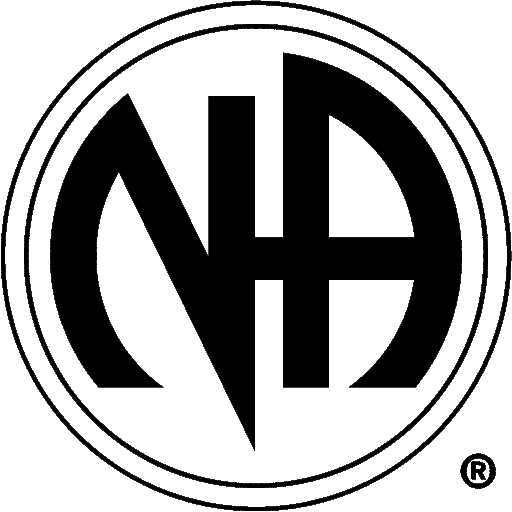 The “How We Recover” Meeting of Tawas City, MI presents Dinner and a speaker 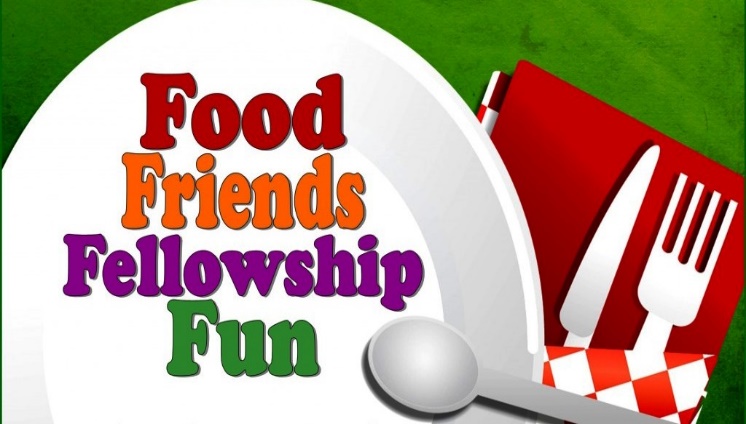 Where:   Zion Lutheran Church:  720 2nd St, Tawas City, MI 48763When: Friday April 9th Details: Doors open at 5:30pm for live music & fellowship, dinner at 6:00pm (bring a dish to pass, main dish provided), Open talk at 7:00pmSpeaker: Tim C. from Macomb county 